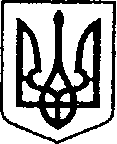                                                                   УКРАЇНАЧЕРНІГІВСЬКА ОБЛАСТЬН І Ж И Н С Ь К А    М І С Ь К А    Р А Д А34 сесія VIII скликанняР І Ш Е Н Н Явід 08 листопада 2023 року                   м. Ніжин	                   № 43-34/2023Відповідно до статей 25, 26, 42, 59, 60, 73 Закону України «Про місцеве самоврядування в Україні» від 21.05.1997 р. № 280/97-ВР, Закону України «Про оренду державного та комунального майна» від 03 жовтня 2019 року   № 157-IX, Порядку передачі в оренду державного та комунального майна, затвердженого постановою Кабінету Міністрів України від 03 червня 2020 року № 483 «Деякі питання оренди державного та комунального майна», Методики розрахунку орендної плати за майно комунальної власності Ніжинської територіальної громади, затвердженої рішенням Ніжинської міської ради від 30 березня 2021 року № 35-8/2021 (зі змінами та доповненнями), Регламентy Ніжинської міської ради Чернігівської області, затвердженого рішенням Ніжинської міської ради від 27 листопада 2020 року № 3-2/2020 (зі змінами), рішення Ніжинської міської ради від 23 січня 2020 року № 18-66/2020 «Про орендодавця комунального майна Ніжинської міської об’єднаної територіальної громади», рішення Ніжинської міської ради від 08 листопада 2023 року № 30-34/2023 «Про внесення змін до Методики розрахунку орендної плати за майно комунальної власності Ніжинської територіальної громади, затвердженої рішенням Ніжинської міської ради «Про затвердження Методики розрахунку орендної плати за майно комунальної власності Ніжинської територіальної громади»                № 35-8/2021 від 30 березня 2021 року», враховуючи лист міського голови Кодоли О.М. директору Аналітичного центру  CEDOS від 21.07.2023 року   № 01.1-24/1143, службову записку начальника відділу міжнародних зв’язків та інвестиційної діяльності Кузьменко Ю. В.  від 26.10.2023 року, лист директора Благодійної організації «Благодійний фонд «УКРАЇНСЬКА НЕЗЛАМНА ДУША» Кулинко І.М. від 26.10.2023 р. № 15, міська рада вирішила:	1. Включити об’єкт комунальної власності Ніжинської міської територіальної громади до Переліку другого типу частину приміщення нежитлової будівлі, загальною площею 339,3 кв. м., за адресою: Чернігівська область, місто Ніжин, вулиця Козача, будинок 22 (балансоутримувач – комунальне підприємство «Комунальний ринок» Ніжинської міської ради Чернігівської області);	2. Управлінню комунального майна та земельних відносин Ніжинської міської ради вжити заходів щодо реалізації цього рішення згідно Закону України «Про оренду державного та комунального майна» від 03 жовтня 2019 року №157-IX та Порядку передачі в оренду державного та комунального майна, затвердженого постановою Кабінету Міністрів України від 03 червня 2020 року № 483 «Деякі питання оренди державного та комунального майна».	3. Начальнику відділу комунального майна управління комунального майна та земельних відносин Ніжинської міської ради Чернеті О. О. забезпечити оприлюднення даного рішення на офіційному сайті Ніжинської міської ради протягом п’яти днів після його прийняття.	4. Організацію виконання даного рішення покласти на першого заступника міського голови з питань діяльності виконавчих органів ради Вовченка Ф. І., начальника Управління комунального майна та земельних відносин Ніжинської міської ради Онокало І. А., директора комунального підприємства «Комунальний ринок» Ніжинської міської ради Чернігівської області Кошового В.І. 5. Контроль за виконанням даного рішення покласти на постійну комісію міської ради з питань житлово-комунального господарства, комунальної власності, транспорту і зв’язку та енергозбереження (голова комісії – Дегтяренко В. М.).Міський голова	                    	          		                      Олександр КОДОЛАВізують:Начальник Управління комунального майната земельних відносин Ніжинської міської ради	                      Ірина ОНОКАЛОПерший заступник міського голови з питань діяльностівиконавчих органів ради                                                            Федір ВОВЧЕНКОСекретар Ніжинської міської ради                                              Юрій ХОМЕНКОНачальник відділу  юридично-кадрового забезпечення апарату  виконавчого комітетуНіжинської міської ради                                                                В’ячеслав ЛЕГАГоловний спеціаліст – юрист відділу бухгалтерськогообліку, звітності та правового забезпечення Управліннякомунального майна та земельних відносин Ніжинської міської ради					                  Сергій САВЧЕНКОГолова постійної комісії міськоїради з питань житлово-комунальногогосподарства, комунальної власності, транспорту і зв’язку та енергозбереження	            	Вячеслав ДЕГТЯРЕНКОГолова постійної комісії міської ради з питаньрегламенту, законності, охорони прав і свобод громадян,запобігання корупції, адміністративно-територіальногоустрою, депутатської діяльності та етики                               Валерій САЛОГУБПро включення об’єкту комунальної власності Ніжинської міської територіальної громади до Переліку другого типу: частини приміщення нежитлової будівлі, загальною площею 339,3 кв. м., за адресою: Чернігівська область, місто Ніжин, вулиця Козача, будинок 22